ГБОУ ВО МО «ТЕХНОЛОГИЧЕСКИЙ УНИВЕРСИТЕТ»                                               ПАСПОРТ УЧЕБНО-НАУЧНОЙ ЛАБОРАТОРИИ ГЕТЕРОГЕННОГО СИНТЕЗА ПЕРСПЕКТИВНЫХ МАТЕРИАЛОВ                                  _____________________________                                     1. ОБЩАЯ ИНФОРМАЦИЯ 1.1. Полное название учебно-научной лаборатории: Учебно-научная лаборатория гетерогенного синтеза перспективных материалов1.2. Базовое подразделение (кафедра): Управление по науке; Базовая кафедра «Управление качеством и исследования в области новых материалов и технологий»1.3. Год создания лаборатории: 20131.4. Месторасположение лаборатории: 1 корпус: «Техникум технологий и дизайна», Московская область, г. Королёв, улица Стадионная, д.12 корпус: ОАО «Композит», Московская область, г. Королёв, ул. Пионерская, 41.5. Научный руководитель лаборатории: Тимофеев Иван Анатольевич, к.т.н., зав. лаборатории 8-495-513-22-58, timofeev.ivan@mail.ru 1.6. Технический руководитель лаборатории (заведующий): Тимофеев Иван Анатольевич, к.т.н., зав. лаборатории 8-495-513-22-58, timofeev.ivan@mail.ru,   1.7. Специализация лаборатории (назначение, цели функционирования): Разработка новых рецептур и способов формирования тугоплавких материалов; отработка режимов и выбор методов создания КМ; разработка технологических процессов получения перспективных материалов.1.8. Перечень оборудования: 1.9. Перечень программных средств: 1.10. Кадровый потенциал лаборатории: 1.11. Перечень подразделений «МГОТУ» – пользователей лаборатории:Управление по науке; Базовая кафедра «Управление качеством и исследования в области новых материалов и технологий»              2. ОБРАЗОВАТЕЛЬНАЯ ДЕЯТЕЛЬНОСТЬ ЛАБОРАТОРИИ2.1. Учебные дисциплины и учебные курсы,  проводимые на базе лаборатории:  2.2. Количество студентов, прошедших обучение на базе лаборатории:                         3. НАУЧНАЯ ДЕЯТЕЛЬНОСТЬ ЛАБОРАТОРИИ3.1 Студенты, выполняющие научные исследования в лаборатории  3.2 Аспиранты, выполняющие научные исследования в лаборатории  3.3 Докторанты, выполняющие научные исследования в лаборатории:3.4 Преподаватели и сотрудники, выполняющие научные исследования в лаборатории:4. ТЕХНИЧЕСКИЙ ПАСПОРТ ЛАБОРАТОРИИ4.1. Планировка помещения и расположения оборудованияРазмеры помещения 1 корпус: 8,70х7,00; 5,95х2,45 м, общая площадь 75,2 кв.м.Количество комнат 1; Помещение освещается через 4 окна,общей площадью остекления 11,2 кв.м:– количество дверей – 1 шт. размер 1,25 м;– высота помещения 3,45 м;– стены выполнены из кирпича / гипсокартона; отделка стен краска;– потолок из панелей «Армстронг», полы линолеум.Размеры помещения 2 корпус: 8,70х7,00; 5,95х2,45 м, общая площадь 75,2 кв.м.Количество комнат 1;Помещение освещается через 4 окна,общей площадью остекления 11,2 кв.м:– количество дверей – 1 шт. размер 1,25 м;– высота помещения 3,45 м;– стены выполнены из кирпича; отделка стен металлические панели;– потолок краска, полы краска;4.2. Технические характеристики оборудования 4.3. Эскиз таблички на входную дверь лаборатории                          Лист регистрации изменений в ПоложенииПредложения о внесении изменений в настоящее Положение выдвигаются проректорами ФТА, руководителями структурных подразделений, советами факультетов и рассматриваются на заседаниях ________№Наименование оборудованияГод выпускаКорпус/АудиторияОбласть применения оборудования1Установка по получению нитяного термопластичного препрега20151-133Освоение технологии изготовления препрегов на основе термопластичных связующих2Прототип 3Д принтера «3Д-НТП 1»20151-224Освоение аддитивных технологий3Мини-экструдер лабораторный «SJ 25-H MINI»20171-133Освоение технологии экструзии полимеров4Фрезерный станок «BZT PFE-500PX»20151-133Изготовление оснастки из дерева, алюминия и т.д.5Муфельная электропечь 1100 ЭКПС-5020141-133Применяется для термической обработки различных образцов КМ6Эталонный контактный поромер «Porosimeter 3.2»20141-224Определение пористой структуры КМ7Термопласт-автомат «HF 30/200»20141-133Освоении технологии термотрансферного литья8Вулканизационный пресс «АПВМ-904/63-600-600-2»20151-133Создание углепластиковых заготовок перспективных материалов93Д-принтер «SLA EDP-4»20141-224Изготовление прототипов деталей10Вытяжной шкафЛАБ-PRO ШВ 150.70.225 KG20141-133Разработка метода осаждения вольфрама из газовой фазы11Герметичный бокс1 БП 1 ОС20142-149 (6-й модуль)Работа в герметичной зоне с газами, реагентами, и т.д.12Весы малогабаритныеCBL-320H133Оборудование для оценки качества получаемых изделий13Весы лабораторные6 кг GX 6100133Оборудование для грубой оценки качества получаемых изделий14Установка по производству пиролитического нитрида бора (ПНБ)20152-149 (6-й модуль)Освоение газофазных технологий CVI, CVD№НаименованиеКоличество лицензийОбласть примененияЛицензия на право использования программного обеспечения SprutCAM 10 «Мастер»1Создание постпроцессов для ЧПУ станковЛицензия на право использования программного обеспечения Adobe Creative Cloud1Лицензия на право использования программного обеспечения Rhino 51Лицензия на право использования программного обеспечения APM WinMachine 141Лицензия на право использования программного обеспечения КОМПAС-3D V1613Д - моделированиеЛицензия на право использования программного обеспечения APM FEM для КОМПАС-3D13Д - моделированиеSolidWorks - Campus50013Д - моделированиеSolidCAM Student Standard1CorelDRAW Graphics Suite X8 Classroom License 15+11Векторное моделирование№Ф.И.О.ДолжностьОбразование, ученая степень, ученое званиеКонтактная информация1Андреев Василий НиколаевичМладший научный сотрудник Высшее+7 916 709-21-072Бодян Александр ГригорьевичМладший научный сотрудникВысшее+7 926 159-55-323Коломийцев Иван АлександровичВедущий инженерВысшее+7 903 967-55-064Иванов Сергей ВитальевичЛаборантСреднее+7 977 811-64-965Михайловский Константин ВалерьевичВедущий научный сотрудникВысшее, к.т.н.+7 905 543-71-016Перевезенцев Владимир АндреевичМладший научный сотрудникВысшее+7 906 036-86-507Прокопенко Александр ВикторовичВедущий инженерВысшее+7 926 407-35-868Тимофеев Иван АнатольевичЗаведующий лабораторией Высшее, к.т.н.+7 905 544-96-989Тимофеев Павел АнатольевичМладший научный сотрудникВысшее, к.т.н.+7 926 648-97-26№Название дисциплины (учебного курса)Направление подготовкиКоличество часовПреподаватель1Лабораторная работа «Исследование поровой структуры пористого тела»Управление качеством15Андреев В.Н.2№Направление подготовкиУчебный годКоличество студентов1Управление качеством2015-201652Управление качеством2016-201773Управление качеством2017-201810№Учебный годФ.И.О.Направление подготовкиГруппаТема научного исследования12017-2018Кузьмин Николай АндреевичУправление качествомУМО-16Разработка методики контроля качества быстроустанавливаемой заклепки для соединения деталей из полимерных композиционных материалов 22017-2018Огурцова Татьяна СергеевнаУправление качествомУМО-16Разработка методики контроля качества пропитки однонаправленной углеродной ленты для аддитивных технологий изготовления полимерных композиционных материалов№Учебный годФ.И.О.Кафедра, Специальностьнаучный руководительТема научного исследования12017-2018Коломийцев Иван АлександровичУправления качеством и стандартизации, Стандартизация и управление качеством продукции (05.02.23)Тимофеев А.Н.Повышение качества тонкостенных герметичных конструкций из углерод-керамических композиционных материалов22017-2018Перевезенцев Владимир АндреевичУправления качеством и стандартизации, Стандартизация и управление качеством продукции (05.02.23)Чесноков А.В. «Разработка высокотемпературного полимерного композиционного материала с термопластичной матрицей для изделий в РКТ» 32017-2018Грачев Федор АндреевичУправления качеством и стандартизации, Стандартизация и управление качеством продукции (05.02.23)Чесноков А.В.«Разработка методики формирования комплекса показателей качества, технологического их обеспечения и контроля в процессе производства плетеных преформ»№Учебный годФ.И.О.СпециальностьКафедраТема научного исследования-№Учебный годФ.И.О.СпециальностьКафедраТема научного исследования12017-2018Андреев Василий НиколаевичМладший научный сотрудникИсследование микроструктуры и порометрических зависимостей различных КМ от методов их получения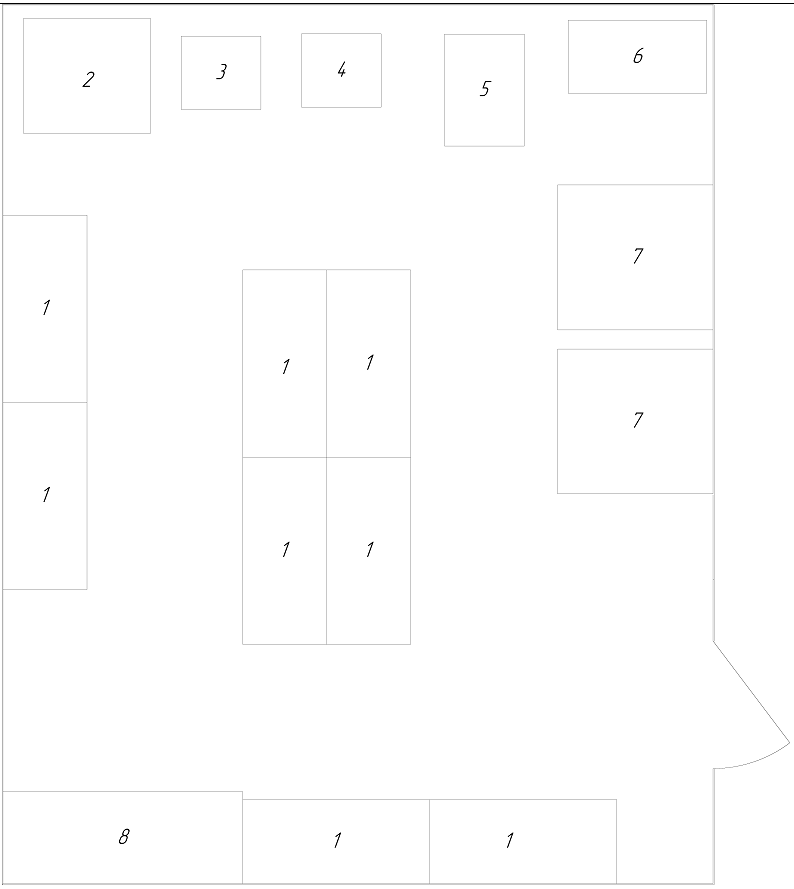 Схема расположения оборудования Корпус 1, каб. 133 Условные обозначения: 1 – Верстак; 2 – Фрезерный станок «BZT PFE-500PX»; 3 - Вулканизационный пресс «АПВМ-904/63-600-600-2»; 4 – Муфельная электропечь 1100 ЭКПС-50; 5 - Термопласт-автомат «HF 30/200»; 6 – Сушильный бункер для гранул; 7 – Сушильный шкаф; 8 - Вытяжной шкаф ЛАБ-PRO ШВ 150.70.225 KG 2014; 9 - Мини-экструдер лабораторный «SJ 25-H MINI»Схема расположения оборудования Корпус 1, каб. 133 Условные обозначения: 1 – Верстак; 2 – Фрезерный станок «BZT PFE-500PX»; 3 - Вулканизационный пресс «АПВМ-904/63-600-600-2»; 4 – Муфельная электропечь 1100 ЭКПС-50; 5 - Термопласт-автомат «HF 30/200»; 6 – Сушильный бункер для гранул; 7 – Сушильный шкаф; 8 - Вытяжной шкаф ЛАБ-PRO ШВ 150.70.225 KG 2014; 9 - Мини-экструдер лабораторный «SJ 25-H MINI»Схема расположения оборудования Корпус 1, каб. 133 Условные обозначения: 1 – Верстак; 2 – Фрезерный станок «BZT PFE-500PX»; 3 - Вулканизационный пресс «АПВМ-904/63-600-600-2»; 4 – Муфельная электропечь 1100 ЭКПС-50; 5 - Термопласт-автомат «HF 30/200»; 6 – Сушильный бункер для гранул; 7 – Сушильный шкаф; 8 - Вытяжной шкаф ЛАБ-PRO ШВ 150.70.225 KG 2014; 9 - Мини-экструдер лабораторный «SJ 25-H MINI»Схема расположения оборудования Корпус 1, каб. 133 Условные обозначения: 1 – Верстак; 2 – Фрезерный станок «BZT PFE-500PX»; 3 - Вулканизационный пресс «АПВМ-904/63-600-600-2»; 4 – Муфельная электропечь 1100 ЭКПС-50; 5 - Термопласт-автомат «HF 30/200»; 6 – Сушильный бункер для гранул; 7 – Сушильный шкаф; 8 - Вытяжной шкаф ЛАБ-PRO ШВ 150.70.225 KG 2014; 9 - Мини-экструдер лабораторный «SJ 25-H MINI»Схема расположения оборудования Корпус 1, каб. 133 Условные обозначения: 1 – Верстак; 2 – Фрезерный станок «BZT PFE-500PX»; 3 - Вулканизационный пресс «АПВМ-904/63-600-600-2»; 4 – Муфельная электропечь 1100 ЭКПС-50; 5 - Термопласт-автомат «HF 30/200»; 6 – Сушильный бункер для гранул; 7 – Сушильный шкаф; 8 - Вытяжной шкаф ЛАБ-PRO ШВ 150.70.225 KG 2014; 9 - Мини-экструдер лабораторный «SJ 25-H MINI»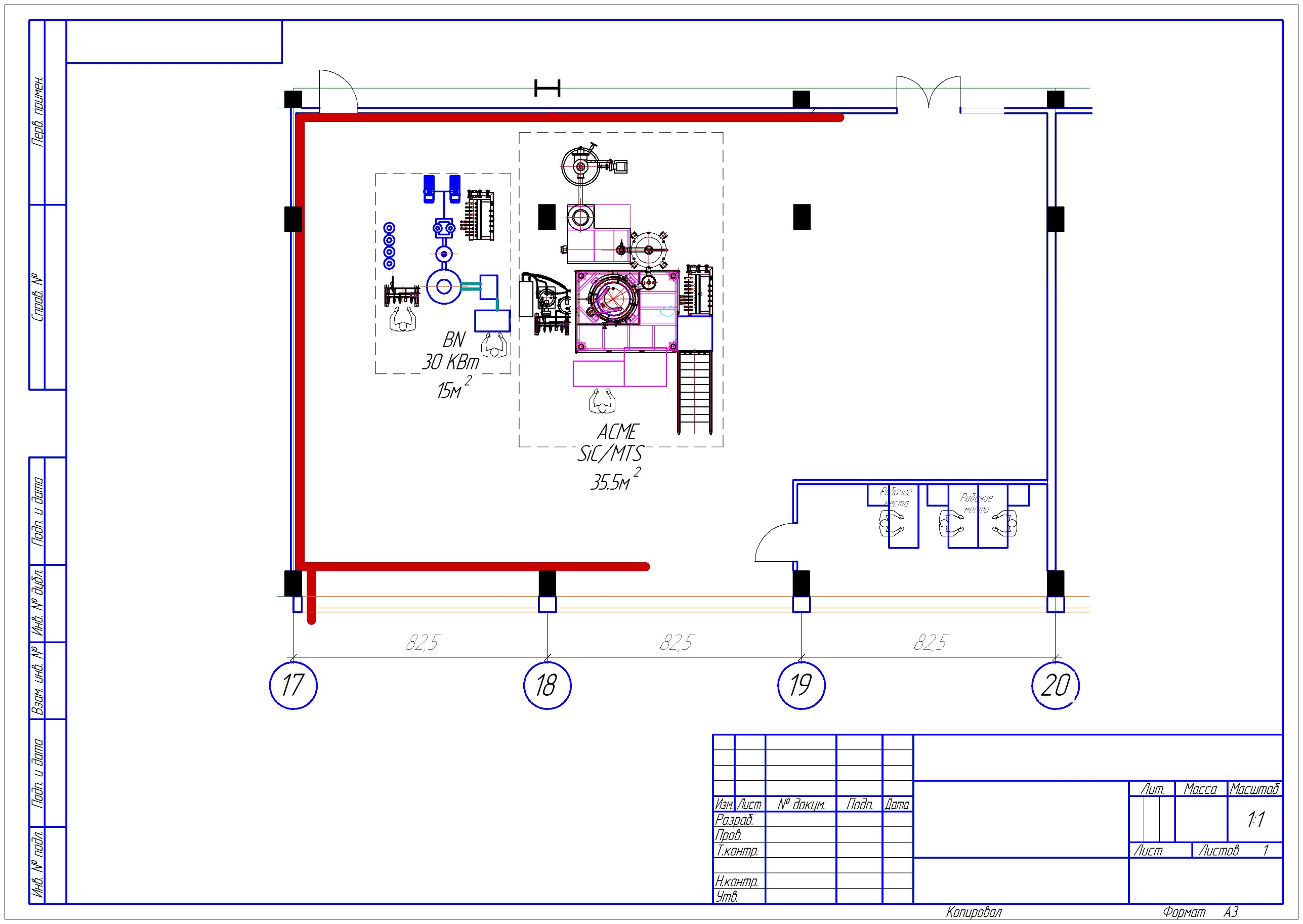 1234Схема расположения оборудования Корпус 2, каб. 149Условные обозначения: 1 – Установка по производству пиролитического нитрида бора (ПНБ); 2 – Герметичный бокс 1 БП 1 ОС; 3 – Верстак; 4 – Рабочий место с ПК.Схема расположения оборудования Корпус 2, каб. 149Условные обозначения: 1 – Установка по производству пиролитического нитрида бора (ПНБ); 2 – Герметичный бокс 1 БП 1 ОС; 3 – Верстак; 4 – Рабочий место с ПК.Схема расположения оборудования Корпус 2, каб. 149Условные обозначения: 1 – Установка по производству пиролитического нитрида бора (ПНБ); 2 – Герметичный бокс 1 БП 1 ОС; 3 – Верстак; 4 – Рабочий место с ПК.Схема расположения оборудования Корпус 2, каб. 149Условные обозначения: 1 – Установка по производству пиролитического нитрида бора (ПНБ); 2 – Герметичный бокс 1 БП 1 ОС; 3 – Верстак; 4 – Рабочий место с ПК.Схема расположения оборудования Корпус 2, каб. 149Условные обозначения: 1 – Установка по производству пиролитического нитрида бора (ПНБ); 2 – Герметичный бокс 1 БП 1 ОС; 3 – Верстак; 4 – Рабочий место с ПК.№Наименование оборудованияИнвентарный номерОписание (техническая характеристика, конфигурация)1Установка по получению нитяного термопластичного препрега210134000549                  Освоение технологии изготовления препрегов на основе термопластичных связующих2Прототип 3Д принтера для печати НТП «3Д-НТП 1»210134000541                  Освоение аддитивных технологий3Плоскощелевой эструдер лабораторного класса4101.24.000000093Освоение технологии экструзии полимеров4Фрезерный станок «BZT PFE-500PX»410134001187                  Изготовление оснастки из дерева, алюминия и т.д.5Муфельная электропечь 1100 ЭКПС-50410134001188                  Применяется для термической обработки различных образцов КМ6Эталонный контактный поромер «Porosimeter 3.2»Определение пористой структуры КМ7Термопласт-автомат «HF 30/200»410134001638                  Освоении технологии термотрансферного литья8Вулканизационный пресс «АПВМ-904/63-600-600-2»410134001637                  Создание углепластиковых заготовок перспективных материалов93Д-принтер «SLA EDP-4»410134001671Изготовление прототипов деталей10Вытяжной шкафЛАБ-PRO ШВ 150.70.225 KG410134001184                  Разработка метода осаждения вольфрама из газовой фазы11Герметичный бокс1 БП 1 ОСМ000002468                    Работа в герметичной зоне с газами, реагентами, и т.д.12Весы малогабаритныеCBL-320H410134001183                  Оборудование для оценки качества получаемых изделий13Весы лабораторные6 кг GX 6100410134001182                  Оборудование для грубой оценки качества получаемых изделий14Установка по производству пиролитического нитрида бора (ПНБ)Освоение газофазных технологий CVI, CVDНомераудитории - 133Название подразделения(кафедры)Лаборатория гетерогенного синтеза перспективных материалов и армирующих каркасов Лаборатория гетерогенного синтеза перспективных материалов и армирующих каркасов Лицо, внесшее изменение (Ф.И.О., должность)Пункт положения, в который вносится изменение(содержание изменения)Дата внесенияизменения